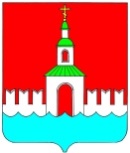   АДМИНИСТРАЦИЯ ЮРЬЕВЕЦКОГОМУНИЦИПАЛЬНОГО РАЙОНАИВАНОВСКОЙ ОБЛАСТИПОСТАНОВЛЕНИЕ	от    23.11.2020 г. № 406	      г. ЮрьевецОб утверждении Плана проведения проверок на 2021 год за соблюдением трудового законодательства и иных нормативных правовых актов, содержащих нормы трудового права, в структурных подразделениях Администрации, являющихся юридическими лицами, муниципальных учреждениях и предприятиях Юрьевецкого муниципального районаВ соответствии со статьей 353.1 Трудового кодекса Российской       Федерации, Законом Ивановской области от 13.04.2012 г. № 26-ОЗ                              «О ведомственном контроле за соблюдением трудового законодательства                       и иных нормативных правовых актов, содержащих нормы трудового права»,  администрация Юрьевецкого муниципального района, П о с т а н о в л я е т:1. Утвердить План проведения проверок на 2021 год за соблюдением трудового законодательства и иных нормативных правовых актов, содержащих нормы трудового права, в муниципальных учреждениях Юрьевецкого муниципального района (приложение 1).2. Утвердить План проведения проверок на 2021 год за соблюдением трудового законодательства и иных нормативных правовых актов, содержащих нормы трудового права, в муниципальных казенных учреждениях Юрьевецкого муниципального района на 2021 год (приложение 2).3. Утвердить План проведения проверок на 2021 год за соблюдением трудового законодательства и иных нормативных правовых актов, содержащих нормы трудового права, в образовательных учреждениях Юрьевецкого муниципального района (приложение 3).      4. Утвердить План проведения проверок на 2021 год за соблюдением трудового законодательства и иных нормативных правовых актов, содержащих нормы трудового права в структурных подразделениях Администрации, являющихся юридическими лицами на 2021 год (приложение 4).      5. Опубликовать настоящее постановление на официальном сайте администрации Юрьевецкого муниципального района.Исполняющий обязанности главыЮрьевецкого муниципального района                                   С.В. ЖубаркинПриложение 1к постановлению АдминистрацииЮрьевецкого муниципального районаот «23» ноября 2020 г. № 406 План проведения проверок за соблюдением трудового законодательства и иных нормативных правовых актов, содержащих нормы трудового права, в муниципальных учреждениях Юрьевецкого муниципального района на 2021 годПриложение 2к постановлению АдминистрацииЮрьевецкого муниципального районаот «23» ноября 2020 г. № 406План проведения проверок за соблюдением трудового законодательства и иных нормативных правовых актов, содержащих нормы трудового права, в муниципальных казенных учреждениях  Юрьевецкого муниципального района на 2021 годПриложение 3к постановлению АдминистрацииЮрьевецкого муниципального районаот «23» ноября 2020 г. № 406План проведения проверок за соблюдением трудового законодательства и иных нормативных правовых актов, содержащих нормы трудового права, в образовательных учреждениях Юрьевецкого муниципального района на 2021 годПриложение 4к постановлению АдминистрацииЮрьевецкого муниципального районаот «23» ноября 2020 г. № 406План проведения проверок за соблюдением трудового законодательства             и иных нормативных правовых актов, содержащих нормы трудового права, в структурных подразделениях Администрации, являющихся юридическими лицами на 2021 год№ п/пНаименование подведомственной организацииСрок проведения проверокПроверяемый период12341МУ «Молодежный центр»апрель 2021 года2020 год№ п/пНаименование подведомственной организацииСрок проведения проверокПроверяемый период12341МКУ УЕДДС и АХЧ администрации Юрьевецкого муниципального районаоктябрь 2021 года2020 год№ п/пНаименование подведомственной организацииСрок проведения проверокПроверяемый период12341.Муниципальное бюджетное учреждение дополнительного образования Детско-юношеская спортивная школа (МБУ ДЮСШ)апрель 2021 года2020 год2.Муниципальное бюджетное учреждение дополнительного образования Детско-юношеский центр (МБУ ДО ДЮЦ)октябрь2021 года2020 год№ п/пНаименование подведомственной организацииСрок проведения проверокПроверяемый период12341Финансовый отдел администрации Юрьевецкого муниципального района Февраль 2021 года2020 год